SENATE TO MEET AT 12:00 NOON TODAY	NO.  33CALENDAROF THESENATEOF THESTATE OF SOUTH CAROLINAREGULAR SESSION BEGINNING TUESDAY, JANUARY 12, 2021_______________TUESDAY, MARCH 9, 2021Tuesday, March 9, 2021UNCONTESTED LOCALTHIRD READING BILLS. 	446	--Senator Malloy:  A BILL TO AMEND ACT 259 OF 1961, AS AMENDED, RELATING TO THE HARTSVILLE COMMUNITY CENTER BUILDING COMMISSION, TO INCREASE THE COMMISSION'S MEMBERSHIP FROM THREE TO FIVE MEMBERS.(Without reference--January 12, 2021)(Read the second time--February 16, 2021)UNCONTESTED LOCALSECOND READING BILLSS. 	447	--Senator Malloy:  A BILL TO PROVIDE THAT EACH MEMBER OF THE LEE COUNTY TRANSPORTATION COMMITTEE SHALL BE ALLOWED AND PAID ONE HUNDRED DOLLARS FROM LEE COUNTY "C" FUND REVENUES FOR EACH MEETING AT WHICH HE IS IN ATTENDANCE, TO PROVIDE THAT THE MEMBERS OF THE LEE COUNTY TRANSPORTATION COMMITTEE SHALL RECEIVE PAYMENTS UPON THE ISSUANCE OF APPROVED VOUCHERS BY THE COMMITTEE'S CHAIRMAN, EXCEPT THAT THE CHAIRMAN MAY NOT APPROVE VOUCHERS FOR MORE THAN FIFTEEN MEETINGS PER FISCAL YEAR FOR EACH MEMBER OF THE COMMITTEE, AND TO PROVIDE THAT THE CHAIRMAN OF THE LEE COUNTY LEGISLATIVE DELEGATION SHALL BE AN EX-OFFICIO, NONVOTING MEMBER OF THE LEE COUNTY TRANSPORTATION COMMITTEE.(Without reference--January 12, 2021)S.	448--Senator Fanning:  A BILL TO AMEND ACT 379 OF 1959, AS AMENDED, RELATING TO THE CHESTER METROPOLITAN DISTRICT, SO AS TO ADD FOUR MEMBERS TO THE CHESTER COUNTY BOARD OF DIRECTORS APPOINTED BY THE CHESTER COUNTY LEGISLATIVE DELEGATION.(Without reference--January 12, 2021)MOTION PERIODSTATEWIDE THIRD READING BILLSS.	457--Senators Alexander, Rice, Garrett and Cash:  A BILL TO AMEND SECTION 50-21-870(B)(6) OF THE 1976 CODE, RELATING TO PERSONAL WATERCRAFT AND BOATING SAFETY, TO INCREASE DISTANCE LIMITS BETWEEN A WATERCRAFT OPERATING IN EXCESS OF IDLE SPEED UPON CERTAIN WATERS OF THIS STATE



AND A MOORED OR ANCHORED VESSEL, WHARF, DOCK, BULKHEAD, PIER, OR PERSON IN THE WATER.(Read the first time--January 13, 2021)(Reported by Committee on Fish, Game and Forestry--February 18, 2021)(Favorable with amendments)(Committee Amendment Adopted--February 25, 2021)(Amended--February 25, 2021)(Amended--March 03, 2021)(Read the second time--March 03, 2021)(Ayes 39, Nays 0--March 03, 2021)S. 	467 -- Senators Cromer, Kimbrell and Bennett:  A BILL TO AMEND THE 1976 CODE BY ADDING SECTION 34-1-150 TO PROVIDE REQUIREMENTS FOR AN APPLICANT SEEKING PERMISSION TO ORGANIZE A BANK; BY ADDING SECTION 34-1-160 TO PROVIDE CONDITIONS TO AUTHORIZE THE ORGANIZATION OF A PROPOSED BANK; BY ADDING SECTION 34-1-170 TO PROVIDE FOR THE ARTICLES OF INCORPORATION; BY ADDING SECTION 34-1-180 TO PROVIDE THE REQUIREMENTS FOR A BOARD TO APPROVE A CHARTER FOR A PROPOSED BANK; BY ADDING SECTION 34-1-190 TO PROVIDE THAT THE BOARD SHALL DECIDE TO UPHOLD OR OVERTURN ITS APPROVAL OR DENIAL OF AN APPLICATION; BY ADDING SECTION 34-1-200 TO PROVIDE THE REQUIREMENTS FOR ISSUING A BANK CHARTER; BY ADDING SECTION 34-1-210 TO PROVIDE THAT A REMOTE SERVICE UNIT IS NOT A BANK BRANCH; BY ADDING SECTION 34-1-220 TO ALLOW DELEGATIONS TO THE COMMISSIONER OF BANKING, TO AMEND SECTION 34-3-350 TO PROVIDE THAT THE BANKING COMMISSIONER SHALL FORWARD A COPY OF THE REPORT TO THE CHIEF EXECUTIVE; TO AMEND SECTIONS 34-3-360, 34-3-370, AND 34-3-380 TO MAKE CONFORMING CHANGES; TO AMEND SECTION 34-3-810 TO PROVIDE FOR THE CONVERSION OF A BANK TO A STATE BANK; TO AMEND SECTIONS 34-3-820 AND 34-3-830 TO PROVIDE CORRESPONDING REFERENCES; TO AMEND SECTION 34-3-840, TO PROVIDE FOR THE DISSOLUTION OF BOARD MEMBERS; TO AMEND SECTION 34-9-10 TO PROVIDE FOR CURRENCY; TO AMEND SECTION 34-9-40 TO REQUIRE A MINIMUM CAPITAL AMOUNT; TO AMEND SECTION 34-11-60 TO REMOVE A REQUIREMENT RELATING TO FRAUDULENT CHECKS; TO AMEND SECTION 34-13-140 TO PROVIDE AN EXCEPTION RELATING TO OWNERSHIP OF BANK STOCK; TO AMEND SECTION 34-26-350, TO REQUIRE MAINTENANCE OF A CREDIT UNION FACILITY; TO AMEND SECTION 34-26-530 TO REMOVE A REQUIREMENT FOR MEMBERSHIP OFFICERS TO APPROVE APPLICATIONS; TO AMEND SECTION 34-26-640 AND 34-26-645 TO PROVIDE FOR BOARD MEETINGS AND THEIR DUTIES; TO AMEND SECTION 34-26-1220 TO PROVIDE FOR THE ASSETS AND LIABILITIES OF THE CREDIT UNION; AND TO REPEAL CHAPTERS 12 AND 27 OF TITLE 34 AND SECTIONS 34-1-70, 34-3-60, 34-9-70, 34-9-80, 34-11-40, AND 34-11-50. (Abbreviated Title)(Read the first time--January 13, 2021)(Reported by Committee on Banking and Insurance--February 25, 2021)(Favorable)(Read the second time--March 04, 2021)(Ayes 42, Nays 0--March 04, 2021)S.	108--Senators Campsen and Senn:  A BILL TO AMEND SECTION 48-22-40, AS AMENDED, CODE OF LAWS OF SOUTH CAROLINA, 1976, RELATING TO DUTIES OF THE STATE GEOLOGICAL SURVEY UNIT, SO AS TO REQUIRE THE UNIT TO CONDUCT TOPOGRAPHIC MAPPING USING LIGHT DETECTION AND RANGING (LiDAR) DATA COLLECTIONS AND ESTABLISH REQUIREMENTS FOR THE INFORMATION COLLECTED DURING THE TOPOGRAPHIC MAPPING.(Read the first time--January 12, 2021)(Reported by Committee on Agriculture and Natural Resources--March 02, 2021)(Favorable)(Read the second time--March 04, 2021)(Ayes 42, Nays 0--March 04, 2021)(Contested by Senator Shealy)S.	505--Senators Talley, Alexander and Gambrell:  A BILL TO AMEND THE CODE OF LAWS OF SOUTH CAROLINA, 1976, BY ADDING CHAPTER 77 TO TITLE 39 SO AS TO PROVIDE DEFINITIONS, TO PROVIDE THAT A PERSON WHO OWNS OR OPERATES A WEBSITE DEALING IN ELECTRONIC DISSEMINATION OF THIRD-PARTY COMMERCIAL RECORDINGS OR AUDIOVISUAL WORKS SHALL MAKE CERTAIN DISCLOSURES, TO PROVIDE FOR A PRIVATE CAUSE OF ACTION, TO PROVIDE THAT THIS CHAPTER IS SUPPLEMENTAL TO STATE AND FEDERAL CRIMINAL AND CIVIL LAW, AND TO PROVIDE THAT VIOLATIONS CONSTITUTE AN UNFAIR TRADE PRACTICE.(Read the first time--January 28, 2021)(Reported by Committee on Labor, Commerce and Industry--March 02, 2021)(Favorable)(Read the second time--March 04, 2021)(Ayes 42, Nays 0--March 04, 2021) STATEWIDE SECOND READING BILLSS.	40--Senator Grooms:  A BILL TO AMEND SECTION 5-29-30 OF THE 1976 CODE, RELATING TO THE RIGHT OF MUNICIPALITIES TO ESTABLISH ON-STREET PARKING FACILITIES, TO PROVIDE THAT MUNICIPALITIES MAY NOT ESTABLISH OR ALTER PARKING FACILITIES ON ANY STATE HIGHWAY FACILITY WITHOUT THE PRIOR APPROVAL OF THE DEPARTMENT OF TRANSPORTATION; TO AMEND SECTION 57-5-840 OF THE 1976 CODE, RELATING TO ALTERATIONS BY A MUNICIPALITY OF STATE HIGHWAY FACILITIES, TO PROVIDE THAT RESTRICTIONS ON THE USE OF STATE HIGHWAY FACILITIES BY A MUNICIPALITY ARE SUBJECT TO PRIOR APPROVAL BY THE DEPARTMENT OF TRANSPORTATION; TO AMEND ARTICLE 5, CHAPTER 5, TITLE 57 OF THE 1976 CODE, RELATING TO CONSTRUCTION OF THE STATE HIGHWAY SYSTEM, BY ADDING SECTION 57-5-845, TO PROVIDE THAT PARKING ON STATE HIGHWAY FACILITIES LOCATED ON BARRIER ISLANDS IS FREE AND ANY RESTRICTIONS MAY ONLY BE MADE BY THE DEPARTMENT OF TRANSPORTATION TO AMEND SECTION 57-7-210 OF THE 1976 CODE, RELATING TO OBSTRUCTIONS IN HIGHWAYS, TO PROVIDE THAT THE FINE FOR VIOLATIONS IS CALCULATED ON A PER-DAY BASIS; TO AMEND SECTION 57-7-220 OF THE 1976 CODE, RELATING TO THE REMOVAL OF OBSTRUCTIONS IN HIGHWAYS, TO PROVIDE THAT OBSTRUCTIONS ON ANY PORTION OF A PUBLIC HIGHWAY MUST BE REMOVED AS SOON AS POSSIBLE BY THE GOVERNMENTAL ENTITY RESPONSIBLE FOR MAINTAINING THE HIGHWAY; AND TO DEFINE NECESSARY TERMS.(Read the first time--January 12, 2021)(Reported by Committee on Transportation--February 03, 2021)(Favorable)(Contested by Senators Bennett and Hutto)S.	82--Senator Malloy:  A BILL TO AMEND SECTION 15-78-120 OF THE 1976 CODE, RELATING TO LIMITATIONS ON LIABILITY, TO INCREASE THE LIMITS FROM A LOSS TO ONE PERSON ARISING FROM A SINGLE OCCURRENCE TO ONE MILLION DOLLARS, TO INCREASE THE TOTAL LIMITS FROM A LOSS ARISING OUT OF A SINGLE OCCURRENCE TO TWO MILLION DOLLARS, AND TO REQUIRE THE LIMITS BE ANNUALLY ADJUSTED IN ACCORDANCE WITH THE CONSUMER PRICE INDEX.(Read the first time--January 12, 2021)(Reported by Committee on Judiciary--February 11, 2021)(Favorable with amendments)S.	475--Senators Rankin, Grooms, Williams, Scott, Hembree, McElveen, Senn, Talley, Adams, Harpootlian, Hutto, Goldfinch, Matthews and Gambrell:  A JOINT RESOLUTION TO REQUIRE NEXTERA ENERGY, INC. TO PROVIDE CERTAIN DOCUMENTS RELATED TO THE PUBLIC SERVICE AUTHORITY TO THE SPEAKER OF THE HOUSE OF REPRESENTATIVES, THE PRESIDENT OF THE SENATE, THE CHAIRMAN OF THE SENATE FINANCE COMMITTEE, THE CHAIRMAN OF THE HOUSE WAYS AND MEANS COMMITTEE, THE CHAIRMAN OF THE SENATE JUDICIARY COMMITTEE AND THE CHAIRMAN OF THE HOUSE JUDICIARY COMMITTEE.(Read the first time--January 21, 2021)(Reported by Committee on Judiciary--February 11, 2021)(Favorable)S. 	227 -- Senators Shealy, McElveen and Matthews:  A BILL TO ENACT THE “MASSAGE THERAPY PRACTICE ACT”.; TO AMEND CHAPTER 30, TITLE 40 OF THE 1976 CODE, RELATING TO MASSAGE THERAPY PRACTICE, TO PROVIDE THAT IT IS IN THE INTEREST OF PUBLIC HEALTH, SAFETY, AND WELFARE TO REGULATE THE PRACTICE OF MASSAGE THERAPY. (Abbreviated Title)(Read the first time--January 12, 2021)(Reported by Committee on Labor, Commerce and Industry--February 17, 2021)(Favorable with amendments)(Committee Amendment Adopted--February 24, 2021)S.	525--Senators Gambrell, Verdin, Massey, Loftis and Garrett:  A BILL TO AMEND SECTION 44-96-40 OF THE 1976 CODE, RELATING TO DEFINITIONS FOR THE SOUTH CAROLINA SOLID WASTE POLICY AND MANAGEMENT ACT, TO DEFINE NECESSARY TERMS RELATED TO ADVANCED RECYCLING AND ADVANCED RECYCLING FACILITIES.(Read the first time--February 4, 2021)(Reported by Committee on Medical Affairs--February 18, 2021)(Favorable with amendments)(Contested by Senators Senn and McElveen)S.	376--Senators Talley, Hembree and Setzler:  A BILL TO ENACT THE “STATE INSTITUTION OF HIGHER EDUCATION EFFICIENCY ACT”; TO AMEND TITLE 59 OF THE 1976 CODE, RELATING TO EDUCATION, BY ADDING CHAPTER 157, TO ALLOW THE BOARD OF TRUSTEES OF AN INSTITUTION OF HIGHER EDUCATION TO ESTABLISH BY RESOLUTION AN AUXILIARY DIVISION AS PART OF THE COLLEGE OR UNIVERSITY, TO PROVIDE THAT THE AUXILIARY DIVISION IS EXEMPT FROM VARIOUS STATE LAWS, TO REQUIRE THAT CERTAIN PERMANENT IMPROVEMENT PROJECTS MUST BE SUBMITTED TO THE JOINT BOND REVIEW COMMITTEE AND THE EXECUTIVE BUDGET OFFICE, TO PROVIDE THAT A BOARD OF TRUSTEES MAY ADOPT FOR AN AUXILIARY DIVISION A PROCUREMENT POLICY, AND TO PROVIDE REPORTING REQUIREMENTS; TO AMEND SECTION 8-11-260 OF THE 1976 CODE, RELATING TO EXEMPTIONS FROM CERTAIN REQUIREMENTS FOR STATE OFFICERS AND EMPLOYEES, TO PROVIDE THAT EMPLOYEES OF CERTAIN RESEARCH UNIVERSITIES AND NON-RESEARCH, FOUR-YEAR COLLEGES AND UNIVERSITIES ARE EXEMPT; TO AMEND SECTION 11-35-710(A)(6) OF THE 1976 CODE, RELATING TO EXEMPTIONS FROM THE SOUTH CAROLINA CONSOLIDATED PROCUREMENT CODE, TO PROVIDE THAT THE STATE FISCAL ACCOUNTABILITY AUTHORITY MAY EXEMPT PRIVATE GIFTS, AUXILIARY DIVISIONS, AND OTHER SALES AND SERVICES; AND TO DEFINE NECESSARY TERMS.(Read the first time--January 12, 2021)(Reported by Committee on Education--February 24, 2021)(Favorable with amendments)(Contested by Senator Leatherman)S.	605--Fish, Game and Forestry Committee:  A JOINT RESOLUTION TO APPROVE REGULATIONS OF THE DEPARTMENT OF NATURAL RESOURCES, RELATING TO REGULATIONS FOR SPOTTED TURTLE; AND EXCHANGE AND TRANSFER FOR CERTAIN NATIVE REPTILES AND AMPHIBIANS, DESIGNATED AS REGULATION DOCUMENT NUMBER 5007, PURSUANT TO THE PROVISIONS OF ARTICLE 1, CHAPTER 23, TITLE 1 OF THE 1976 CODE.(Without reference--February 24, 2021)(Contested by Senator Campsen)S.	606--Fish, Game and Forestry Committee:  A JOINT RESOLUTION TO APPROVE REGULATIONS OF THE DEPARTMENT OF HEALTH AND ENVIRONMENTAL CONTROL, RELATING TO STATEMENT OF POLICY; AND SPECIFIC PROJECT STANDARDS FOR TIDELANDS AND COASTAL WATERS, DESIGNATED AS REGULATION DOCUMENT NUMBER 4995, PURSUANT TO THE PROVISIONS OF ARTICLE 1, CHAPTER 23, TITLE 1 OF THE 1976 CODE.(Without reference--February 24, 2021)(Contested by Senator Campsen)S.	611--Education Committee:  A JOINT RESOLUTION TO APPROVE REGULATIONS OF THE COMMISSION ON HIGHER EDUCATION, RELATING TO SOUTH CAROLINA NATIONAL GUARD COLLEGE ASSISTANCE PROGRAM, DESIGNATED AS REGULATION DOCUMENT NUMBER 4970, PURSUANT TO THE PROVISIONS OF ARTICLE 1, CHAPTER 23, TITLE 1 OF THE 1976 CODE.(Without reference--February 24, 2021)S.	617--Education Committee:  A JOINT RESOLUTION TO APPROVE REGULATIONS OF THE STATE BOARD OF EDUCATION, RELATING TO MINIMUM STANDARDS OF STUDENT CONDUCT AND DISCIPLINARY ENFORCEMENT PROCEDURES TO BE IMPLEMENTED BY LOCAL SCHOOL DISTRICTS, DESIGNATED AS REGULATION DOCUMENT NUMBER 4981, PURSUANT TO THE PROVISIONS OF ARTICLE 1, CHAPTER 23, TITLE 1 OF THE 1976 CODE.(Without reference--February 25, 2021)S.	618--Education Committee:  A JOINT RESOLUTION TO APPROVE REGULATIONS OF THE STATE BOARD OF EDUCATION, RELATING TO CREDENTIAL CLASSIFICATION, DESIGNATED AS REGULATION DOCUMENT NUMBER 4991, PURSUANT TO THE PROVISIONS OF ARTICLE 1, CHAPTER 23, TITLE 1 OF THE 1976 CODE.(Without reference--February 25, 2021)H.	3585--Reps. Sandifer and Hardee:  A BILL TO AMEND THE CODE OF LAWS OF SOUTH CAROLINA, 1976, BY ADDING SECTION 38-61-80 SO AS TO PROVIDE THE PROCEDURE FOR AN INSURER TO CANCEL, NONRENEW, OR TERMINATE ALL OR SUBSTANTIALLY ALL OF AN ENTIRE LINE OR CLASS OF BUSINESS; BY ADDING SECTION 38-77-400 SO AS TO REQUIRE AN INSURER TO PROVIDE A LISTING OF UNDERWRITING RESTRICTIONS UPON THE REQUEST OF THE DIRECTOR; TO AMEND SECTION 38-13-30, RELATING TO ORDERS RESULTING FROM EXAMINATIONS, SO AS TO ALLOW THE DIRECTOR OR HIS DESIGNEE TO SERVE AN ORDER UPON THE INSURER BY ELECTRONIC MAIL; TO AMEND SECTION 38-53-110, RELATING TO FINANCIAL STATEMENT REQUIREMENTS, SO AS TO PROVIDE A DEADLINE FOR SUBMISSION; TO AMEND SECTION 38-71-340, RELATING TO REQUIRED POLICY PROVISIONS, SO AS TO ADD A TIME OF PAYMENT OF CLAIMS REQUIREMENT FOR HEALTH INSURANCE COVERAGE; TO AMEND SECTION 38-75-730, AS AMENDED, RELATING TO RESTRICTIONS ON THE CANCELLATION OF POLICIES, SO AS TO DISTINGUISH THE CANCELLATION PROVISIONS FOR WORKERS’ COMPENSATION INSURANCE POLICIES; TO AMEND SECTION 38-75-740, RELATING TO RESTRICTIONS ON THE NONRENEWAL OF POLICIES, SO AS TO REMOVE SPECIFIC DEADLINES; TO AMEND SECTION 38-75-1160, RELATING TO THE NOTICE REQUIREMENT PRIOR TO CANCELLATION OR REFUSAL TO RENEW, SO AS TO REMOVE SPECIFIC DEADLINES; AND TO AMEND SECTION 38-75-1240, RELATING TO THE PROVISIONS TO THE DIRECTOR OF UNDERWRITING RESTRICTIONS BASED UPON GEOGRAPHY, SO AS TO REQUIRE AN INSURER TO PROVIDE A LIST OF UNDERWRITING RESTRICTIONS ONLY UPON THE REQUEST OF THE DIRECTOR REGARDLESS OF GEOGRAPHY.(Read the first time--February 3, 2021)(Reported by Committee on Banking and Insurance--February 25, 2021)(Favorable)H.	3586--Reps. Sandifer and Hardee:  A BILL TO AMEND SECTION 38-55-520, CODE OF LAWS OF SOUTH CAROLINA, 1976, RELATING TO THE PURPOSE OF THE ARTICLE, SO AS TO ESTABLISH THE FRAUD DIVISION WITHIN THE DEPARTMENT OF INSURANCE; TO AMEND SECTION 38-55-530, RELATING TO DEFINITIONS, SO AS TO REMOVE REFERENCES TO THE SECOND INJURY FUND AND ADD A SEPARATE DEFINITION FOR “UNDESERVED ECONOMIC BENEFIT OR ADVANTAGE”; TO AMEND SECTION 38-55-550, RELATING TO CIVIL PENALTIES PAID TO THE INSURANCE FRAUD DIVISION, SO AS TO MAKE CONFORMING CHANGES; TO AMEND SECTION 38-55-560, RELATING TO THE INSURANCE FRAUD DIVISION, SO AS TO TRANSFER THE DUTIES AND OBLIGATIONS TO THE DEPARTMENT OF INSURANCE; TO AMEND SECTION 38-55-570, RELATING TO NOTIFICATION OF KNOWLEDGE OR BELIEF OF FALSE STATEMENTS AND MISREPRESENTATIONS AND INFORMATION TO BE RELEASED, SO AS TO TRANSFER THE DUTIES AND OBLIGATIONS TO THE DEPARTMENT OF INSURANCE; TO AMEND SECTION 38-55-590, RELATING TO THE REQUIRED ANNUAL REPORT TO THE GENERAL ASSEMBLY, SO AS TO TRANSFER THE DUTIES AND OBLIGATIONS TO THE DEPARTMENT OF INSURANCE; AND TO AMEND SECTION 42-9-440, RELATING TO THE WORKERS’ COMPENSATION COMMISSION’S REQUIREMENT TO REPORT SUSPECTED FRAUD, SO AS TO MAKE CONFORMING CHANGES.(Read the first time--February 4, 2021)(Reported by Committee on Banking and Insurance--February 25, 2021)(Favorable)(Contested by Senator Cromer)H.	3587--Reps. Sandifer and Hardee:  A BILL TO AMEND SECTION 38-77-30, AS AMENDED, CODE OF LAWS OF SOUTH CAROLINA, 1976, RELATING TO THE DEFINITION OF “REDUCTION IN COVERAGE”, SO AS TO PROHIBIT AN INSURER FROM TREATING A CORRECTION OF A TYPOGRAPHICAL OR SCRIVENER’S ERROR AS A REDUCTION IN COVERAGE AND TO AMEND SECTION 38-77-120, RELATING TO NOTICE REQUIREMENTS FOR CANCELLATION OR



THE REFUSAL TO REVIEW A POLICY, SO AS TO MAKE CONFORMING CHANGES.(Read the first time--February 3, 2021)(Reported by Committee on Banking and Insurance--February 25, 2021)(Favorable)S.	506--Senators Kimbrell, Rice, Garrett, Talley, M. Johnson,  Fanning and Corbin:  A BILL TO AMEND SECTION 44-1-143 OF THE 1976 CODE, RELATING TO REQUIREMENTS FOR HOME-BASED FOOD PRODUCTION OPERATIONS, TO EXPAND THE TYPES OF NONPOTENTIALLY HAZARDOUS FOODS THAT MAY BE SOLD TO INCLUDE ALL NONPOTENTIALLY HAZARDOUS FOODS, TO ALLOW FOR DIRECT SALES TO RETAIL STORES, TO ALLOW FOR ONLINE AND MAIL ORDER DIRECT-TO-CONSUMER SALES, TO ALLOW HOME-BASED FOOD PRODUCTION OPERATORS TO PROVIDE ON THEIR LABELS AN IDENTIFICATION NUMBER PROVIDED BY THE DEPARTMENT OF HEALTH AND ENVIRONMENTAL CONTROL, AT THE OPERATOR’S REQUEST, IN LIEU OF THEIR ADDRESSES, AND TO PROVIDE PENALTIES FOR VIOLATIONS.(Read the first time--January 28, 2021)(Reported by Committee on Agriculture and Natural Resources--March 02, 2021)(Favorable with amendments)S.	545--Senator Goldfinch:  A BILL TO AMEND SECTION 50-13-675, CODE OF LAWS OF SOUTH CAROLINA, 1976, RELATING TO NONGAME FISHING DEVICES PERMITTED IN CERTAIN BODIES OF WATER, SO AS TO ALLOW FOR THE USE OF SET HOOKS WITHIN A CERTAIN PORTION OF THE SANTEE RIVER.(Read the first time--February 11, 2021)(Reported by Committee on Fish, Game and Forestry--March 03, 2021)(Favorable with amendments)S.	571--Senators Shealy and Hutto:  A BILL TO AMEND ARTICLE 3, CHAPTER 53, TITLE 44 OF THE 1976 CODE, RELATING TO NARCOTICS AND CONTROLLED SUBSTANCES, BY ADDING SECTION 44-53-361, TO REQUIRE PRESCRIBERS TO OFFER A PRESCRIPTION FOR NALOXONE TO A PATIENT UNDER CERTAIN CIRCUMSTANCES, AND FOR OTHER PURPOSES.(Read the first time--February 17, 2021)(Reported by Committee on Medical Affairs--March 04, 2021)(Favorable with amendments)H.	3501--Reps. Collins, V.S. Moss and Jones:  A BILL TO AMEND THE CODE OF LAWS OF SOUTH CAROLINA, 1976, BY ADDING ARTICLE 147 TO CHAPTER 3, TITLE 56 SO AS TO PROVIDE THE DEPARTMENT OF MOTOR VEHICLES MAY ISSUE TWO HUNDRED FIFTY YEAR ANNIVERSARY REVOLUTIONARY WAR COMMEMORATIVE SPECIAL LICENSE PLATES.(Read the first time--February 18, 2021)(Reported by Committee on Transportation--March 04, 2021)(Favorable)(Contested by Senator Martin)H.	3691--Rep. Murphy:  A BILL TO ADOPT REVISED CODE VOLUMES 1A AND 14A OF THE CODE OF LAWS OF SOUTH CAROLINA, 1976, TO THE EXTENT OF THEIR CONTENTS, AS THE ONLY GENERAL PERMANENT STATUTORY LAW OF THE STATE AS OF JANUARY 1, 2021.(Read the first time--January 28, 2021)(Recalled from Committee on Judiciary--March 04, 2021)H.	3900--Reps. G.M. Smith, Herbkersman, Howard and Weeks:  A JOINT RESOLUTION TO AUTHORIZE CERTAIN PODIATRISTS TO ADMINISTER PREMEASURED DOSES OF THE COVID-19 VACCINE.(Read the first time--February 18, 2021)(Polled by Committee on Medical Affairs--March 04, 2021)(Favorable)CONCURRENT RESOLUTIONH.	3785--Reps. J. Moore, Jefferson, Daning, Davis, Matthews and M.M. Smith:  A CONCURRENT RESOLUTION TO REQUEST THE DEPARTMENT OF TRANSPORTATION NAME THE PORTION OF OAKLEY ROAD IN BERKELEY COUNTY FROM ITS INTERSECTION WITH UNITED STATES HIGHWAY 52 TO ITS INTERSECTION WITH OLD FORT ROAD “DR. TONIA AIKEN TAYLOR MEMORIAL HIGHWAY” AND ERECT APPROPRIATE MARKERS OR SIGNS ALONG THIS PORTION OF HIGHWAY CONTAINING THESE WORDS.(Introduced--February 18, 2021)(Recalled from Committee on Transportation--March 04, 2021)SENATE CALENDAR INDEXS. 40	5S. 82	6S. 108	4S. 227	7S. 376	7S. 446	1S. 447	1S. 448	2S. 457	2S. 467	3S. 475	6S. 505	5S. 506	12S. 525	7S. 545	12S. 571	13S. 605	8S. 606	8S. 611	9S. 617	9S. 618	9H. 3501	13H. 3585	9H. 3586	10H. 3587	11H. 3691	13H. 3785	14H. 3900	13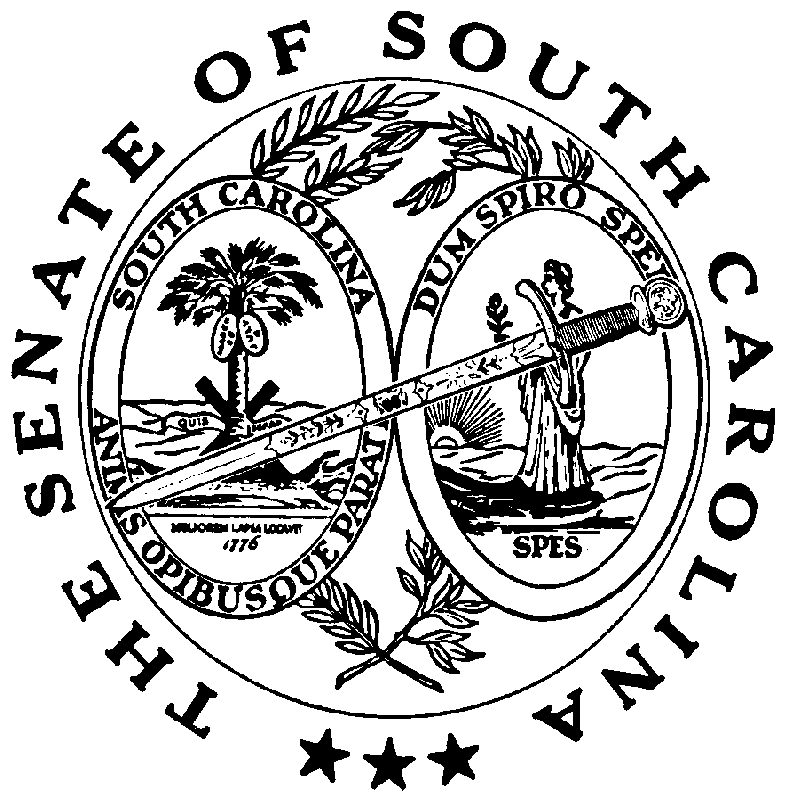 